13 декабря для родителей подготовительной группы прошла музыкальная гостиная «Воспитание  у дошкольников толерантности средствами музыки». Музыкальный руководитель Шайхеева Т.В. рассказала родителям о понятии «толерантность» и как средствами  музыки дети знакомятся с музыкальными произведениями других народов, народными играми других национальных культур. Вместе с детьми родители играли в киргизскую народную игру «Платок», мамы учились играть на кастаньетах. Дети танцевали с маракасами, рассказывали о том, какая Родина у этого инструмента. А также дети и родители познакомились с  Дедами Морозами других стран. 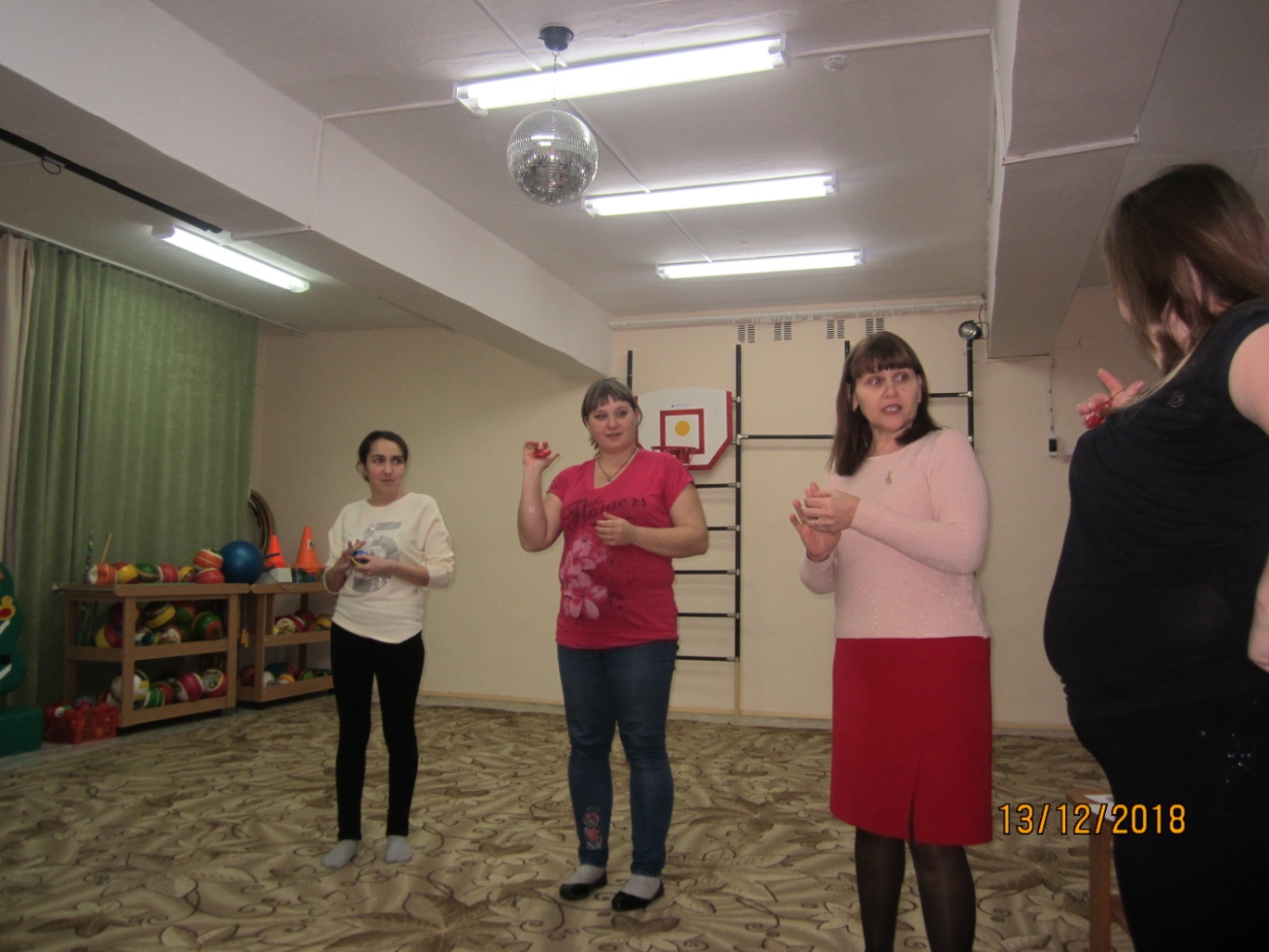 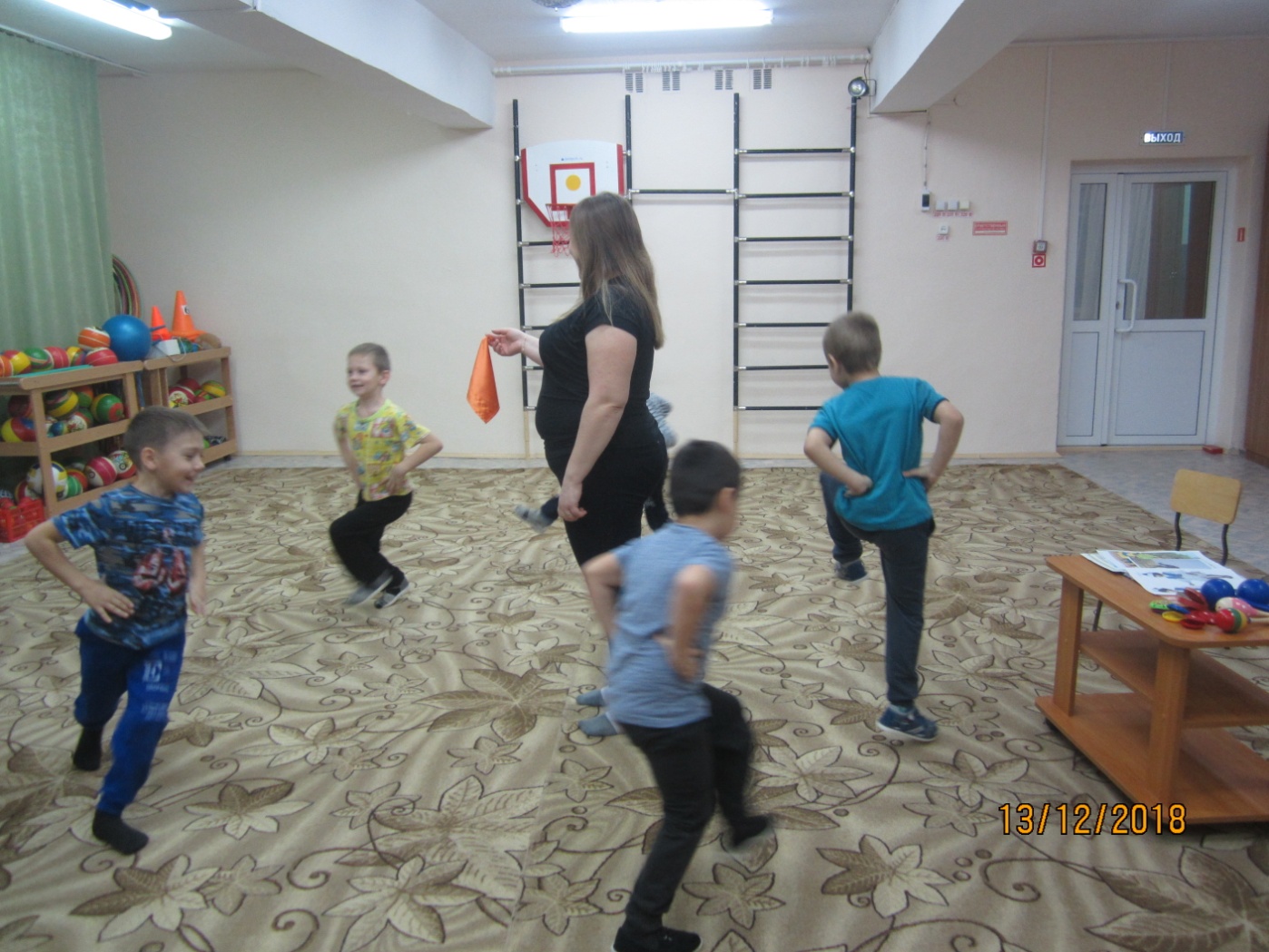 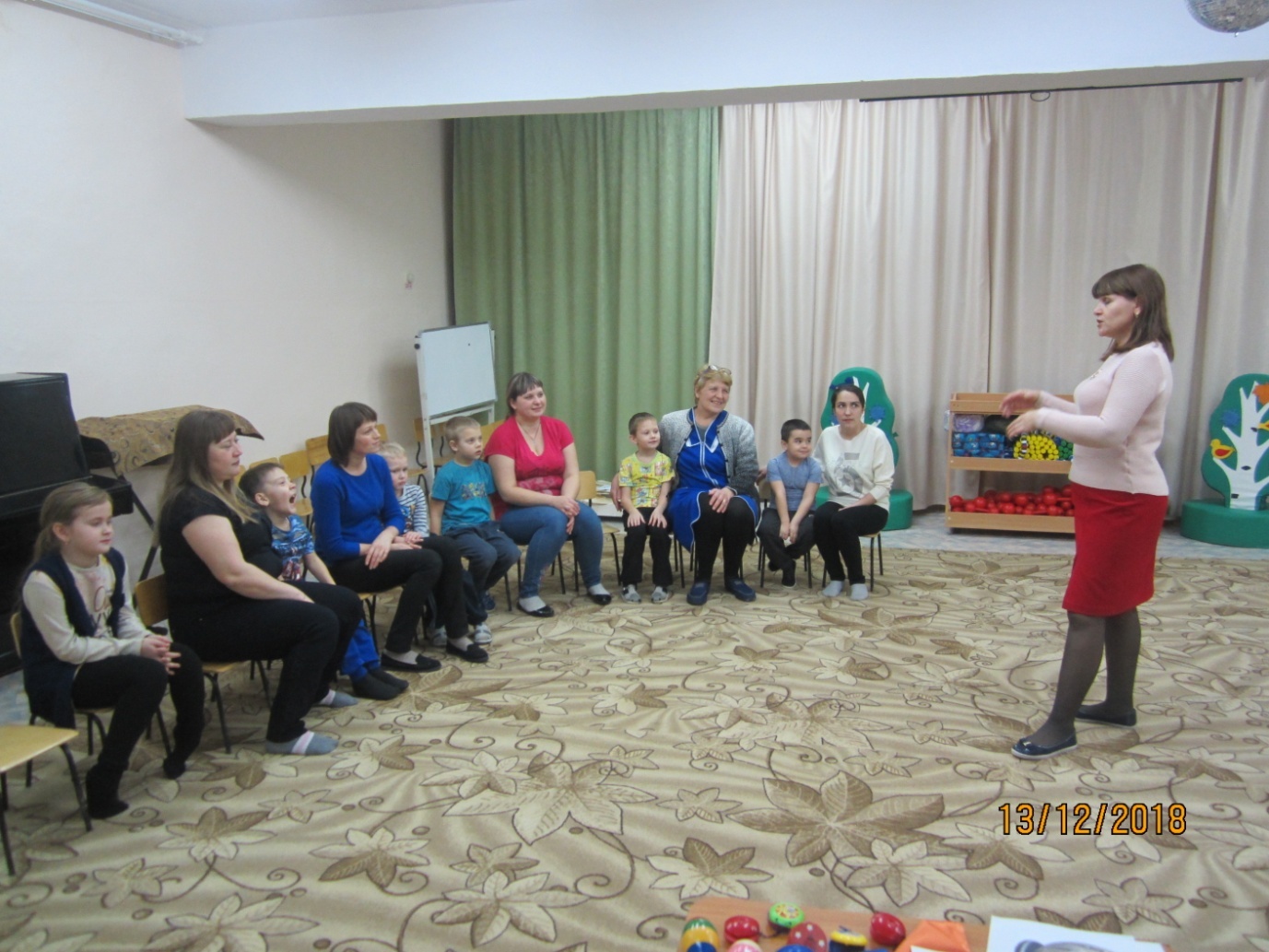 